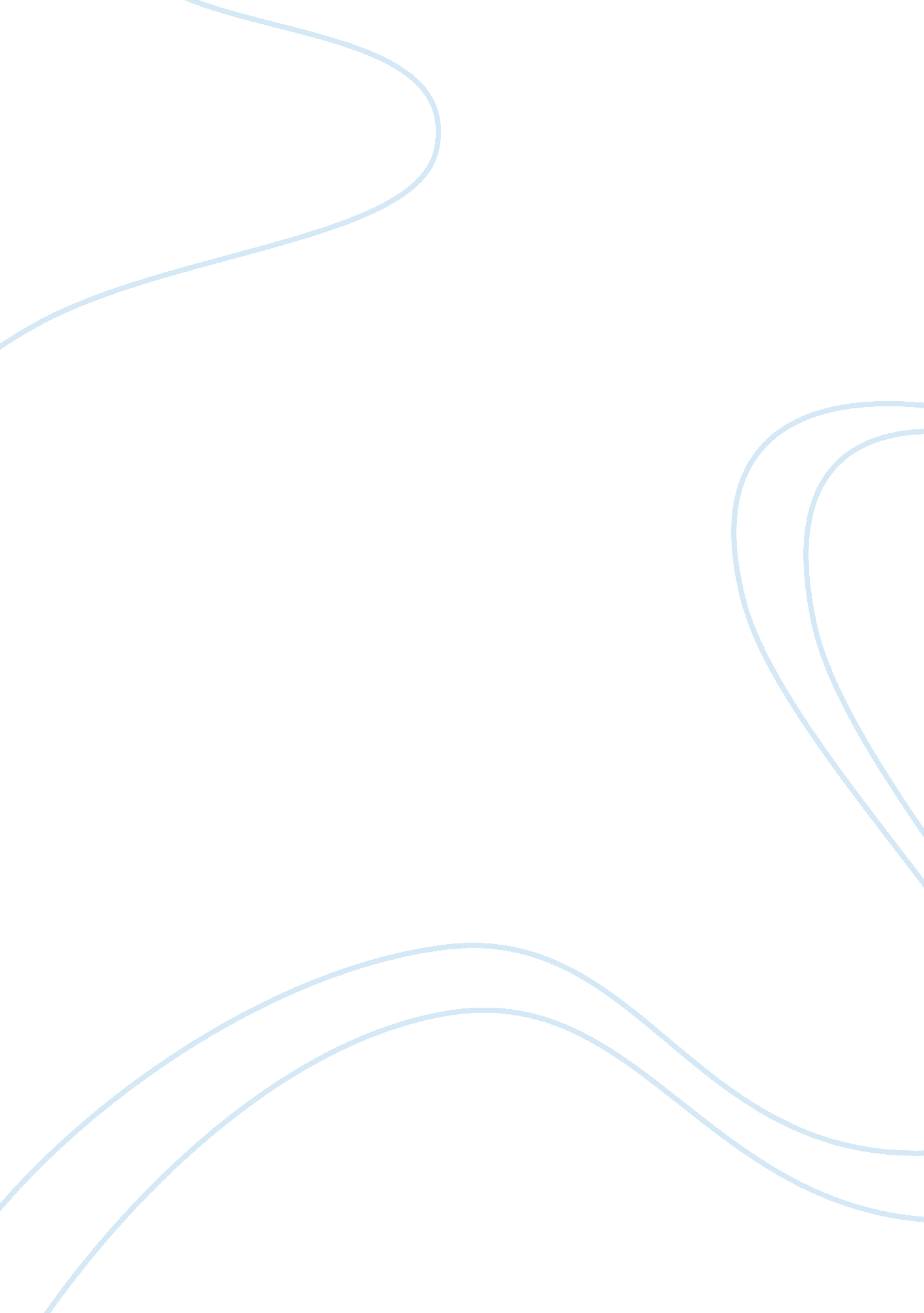 Two determinants of price elasticity of supply economics essay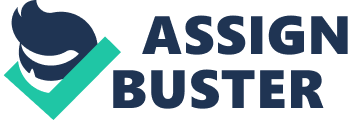 2A ) Time period of analysis and handiness of replacements are the two determiners of monetary value snap of supply. Substitutes ' handiness means the comfort with Sellerss that can seek replacing in production which shake the monetary value snap of supply. The common jurisprudence is merchandise with a more replacements is farther responsive to alterations of monetary value. With more replacing offered, Sellerss can merely move in response to alterations of monetary value, for illustrations, the devising of Burger King. It has many replacements because the stuffs needed for doing procedure can merely change between dissimilar goods. The cat who sells poulet Burger for Burger King can easy alter to selling fish Burger at the McDonalds. the monetary value snap of supply is really elastic due to the sum of replacements. However, clip period of analysis means the longer the clip period of analysis, the more receptive sums are to alterations of monetary value. Brief periods do non accept to sellers the clip needed to shirk with their production determinations to monetary value alterations. Sellers require clip to discovery stuffs used in the devising of the material. For illustration, the supply of the Autocity is non excessively elastic for a period. Resources draw on in production is merely merely to alter with other goods. However, if adequate clip given, resources can travel between production, resulting in a more elastic supply. 2B ) `` Degree to which demand for one merchandise is affected by the monetary value of another merchandise '' is transverse monetary value snap of demand. Sellers require to be familiar with the cross snap factors that have an consequence on their merchandises and rivals ' merchandises. Pricing scheme is depends on five conditions. The first status is inelastic demand. The 2nd status is elastic demand which means that a monetary value addition or lessening will non well subsequent to demand for an thing. Merchandises are good thought-out to remain alive in a market. hypertext transfer protocol: //www. monash. edu. au/lls/llonline/assets/images/writing/business-economics/rebecca-graph6. gif The 3rd status is unitary elastic demand. It is a state of affairs where a alteration in the market monetary value of a good consequence in no alteration in the entire sum used up for the good within the market. hypertext transfer protocol: //www. bized. co. uk/virtual/dc/diagrams/ped_1. gif The 4th status is absolutely inelastic demand. It is a state of affairs that when demand for a merchandise or service does non modify at all in answer to alterations in its monetary value. A good 's demand is good thought-out absolutely inelastic when that good 's demand does non alter, irrespective of the monetary value set. Regardless of how big or small the monetary value alteration is. hypertext transfer protocol: //courses. cit. cornell. edu/econ101-dl/images/l6fig2. gif The last status is absolutely elastic demand. This means that the consumer is willing to pay money for more and more even at that similar monetary value. hypertext transfer protocol: //image. absoluteastronomy. com/images/encyclopediaimages/p/pe/perfectly_elastic_demand. gif These are the conditions that affect the monetary value scheme. Those business communities will increase or diminish the merchandise monetary value based on this status. 3A ) Three grounds of supply of merchandises addition are production capacity, conditions and production costs. If a company which selling furniture has a bigger productions capacity, supply of merchandises will increase. For illustration, Mc Donald has a bigger shop, its supply will increase. Besides that, if production costs lessening which will do more net income, supply of production will increase excessively. For illustration, production cost of auto lessening, supply of auto will increase. Weather, if merchandise like fruit has better conditions to turn, the supply of productions will increase. For illustration, merchandise supply like durion will increase in a hot conditions. But weather non frequently impacts the concerns ' operation such as car supply shops or bookshops except under the most exceeding of province of personal businesss. 3B ) `` Price floors and monetary value ceilings stifle the rationing map of monetary values and distort resource allotment. '' was said by economic experts Price floors and ceilings are a sort of authorities engagement. It causes the market monetary value either higher or lower than the equilibrium monetary value where the resources allowance is expected to be efficient. Lower monetary value creates excessively many demands and higher monetary value causes excessively many supplies. First, the rationing map of monetary values is the simple equilibrium monetary value where supply and demand meets. At this monetary value the consumers who are eager and capable to purchase the good equal the providers who are eager and capable to do at that monetary value. Other words, rationing by waiting lines, lotteries is non needed. Price controls change the monetary value coercing either a deficit ( monetary value below equilibrium ) or excess ( monetary value above equilibrium ) for that good. The deficit or excess puts nervous tenseness on resource allotment in the matter that monetary value floors are in place providers manufacture excessively much and allocated more resources to the production than otherwise needed. At a monetary value ceiling, non sufficient resources are owed to the production of the good or service to acquire together demand because there would be a deficit. hypertext transfer protocol: //upload. wikimedia. org/wikipedia/commons/7/70/Basic_price_floor. pnghttp: //1. bp. blogspot. com/_mCu21bovdjc/Sc5cIuSOGoI/AAAAAAAAAXo/TxQw2-Jn6a0/s400/ceiling+price. gif 5A ) Decrease in demand means a lessening in the avidity and capableness of purchasers to purchase a good at the monetary value which bing. The existing monetary value is illustrated by a leftward displacement of the demand curve. A autumn in demand consequences in a autumn in equilibrium measure and a autumn in equilibrium monetary value. However, lessening in measure demanded agencies lessening in the entire measure of goods which individuals wish for and are capable to buy. Differences between a lessening in demand and lessening in measure demanded are decrease in demand would be determiners ( causes the graph to switch left/right ) , but lessening in measure demanded trades with $ $ $ , monetary value ( does n't switch the transplant ) . Decrease in measure demanded is traveling along upwards and leftwards in an bing demand curve while lessening in demand is a displacement which curve to the left. Decrease in measure demanded is brought approximately by a transform in monetary value while lessening in demand is brought approximately by a alteration in monetary values of related goods, gustatory sensation, alteration in income and others. This are graphs for lessening in measure demanded and lessening in demand. hypertext transfer protocol: //faculty. lebow. drexel. edu/McCainR/top/prin/txt/SDch/Ch2_DD2. GIFhttp: //tutor2u. net/economics/gcse/images/demand_supply_demand_pricechange1. gif 5B ) The grade of reactivity of measure demanded of a good to a alteration in the income of consumers, ceteris paribus refer to Income Elasticity of Demand. For illustration like nutrient and basic vesture. This is for survival i. e. necessities. The three grades of income snap of demand are positive, negative and precisely zero. Positive means income snap is greater than zero and demand will lift as income rises. It is cause by normal good like nutrient and apparels, and luxury good like branded apparels and luxury house. Negative means income snap is smaller than zero and demand falls as income rises. It is cause by inferior good like 2nd manus goods. The precisely nothing means income snap equal to zero and measure demanded does non alter as income alterations. It is cause by necessity good like salt and rice. 6A ) Consumer excess is the discrepancy between the overall measure that consumers are eager and capable to pay for a service or good and pay the entire sum. Good or service are for the demand curve and sum they pay mean the market monetary value. The difference between what manufacturers are willing and capable to provide a good for and the monetary value they truly obtain is manufacturer. The phase of manufacturer excess is exposed by the zone overhead the supply curve and under the market monetary value. Degree centigrades: UsersChong Shi HaoDesktopa2-micro-consumer-producer-surplus_clip_image001. gif 6B ) The definition of production possibilities frontier is a graphical representation of the possible end products utilizing two or more inputs arrogant that all inputs are used expeditiously. A PPF can be used to do obvious a figure of economic constructs, such as scarceness of resources ( i. e. , the cardinal economic job all societies face ) and chance cost. Most pick involves chance costs. In the graph, unachievable points refer to any points that lie outside the PPF. Inefficient points are points that lie beneath the PPF and positive to accomplish. It besides calls come-at-able points. It is non normally desirable. Besides that, when economic system produces the maximal possible end product with a given resources and engineering, it will accomplish productive efficiency. Points on that curve called efficient points. Wine Grain 0 15 5 14 9 12 12 9 14 5 15 0 Degree centigrades: UsersChong Shi HaoDesktopppf. gif In the graph, point B which lies outside the PPF is the unachievable point. However, point A which lies beneath the PPF is come-at-able point. For illustration, they face the scarceness and have to do pick that involves chance costs. They face the scarceness of modal have to made pick to bring forth more vino that involves the chance cost, grain. 